MATEMATIKA, UTORAK (5.5.2020.)  ČITANJE I PISANJE BROJEVA DO 100, OSTALI BROJEVI DO 100 PRETHODNIK BROJANL u priloguPrije rješavanja nastavnog listića potrebno je brojeve izrezati kako je zadano na listiću.Aktivnosti za učenika (rješavanje nastavnog listića)Učenik čita broj s nastavnog listićaUčenik usmeno određuje prethodnik brojaUčenik pronalazi prethodnik broja (karticu sa sljedbenikom broja)Učenik lijepim prethodnik boja na nastavni listićIgra dopunjavanje brojeva na karticama 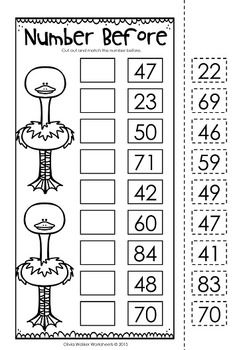 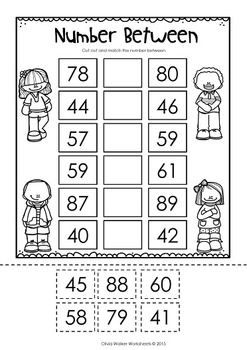 